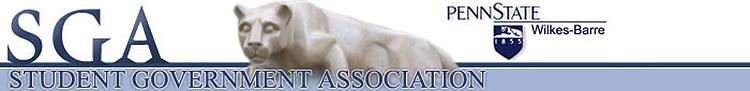 GENERAL FUNDS ALLOCATION REQUESTDATE: 			         /        /20___				DATE(S) OF EVENT	/           /20___
SUBMITTER:					   			EMAIL:   			   @PSU.EDU
CLUB NAME:								THIS IS A: 	LOAN [  ]	GRANT [  ]DESCRIPTION OF PROPOSAL:
 WHAT FUNDRAISING EVENTS DO YOU HAVE REGISTERED WITH THE ACTIVITIES OFFICE?
															
BUDGET DETAILING COSTS: 									HOW IS THE REQUEST IN LINE WITH YOUR CLUB’S MISSION?
HOW WILL THE REQUEST BENEFIT THE CLUB’S MEMBERS?




APPROVED [  ]    DENIED [  ]					
AMOUNT APPROVED: $	   	|.			DATE:       /       /20___	

PRES.		V.P.		SEC.		TREAS.	   	PR 	  	UPP. PR 	SGT.	           WEB.
Y   N   A	Y   N   A	Y   N   A	Y   N   A	Y   N   A	Y   N   A	Y   N   A          Y   N   A
COMMENTS:																													